Parenting Statement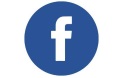 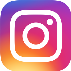 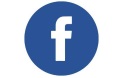 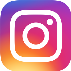 In light of the current situation, and advice and guidance around the current health pandemic (COVID 19) and us all taking appropriate measures to keep everyone safe we will not be running Parenting Groups face to face until further notice. We will be keeping our Children Centre Social Media pages updated in regard to any updates.For all those parents and carers who are currently completing a programme, this will continue through a different means of communication e.g. phone, Skype, video. For those parents who are due to start a course in the next few months, this will be completed through a different means of communication eg phone, Skype, video.The Parenting Co-ordinators are currently working hard to make this happen and will be contacting parents directly.Anyone can still make referrals for parenting support via the website. The team are looking at the best ways to support.Everyone living in Tameside also has access to the Solihull Online course – access details are on the main parenting page on the website.For any information regarding parenting support, please contact:Rachel Berrisford – 07971800378 or Rachel.berrisford@tameside.gov.ukJenny Bostock – 0161 368 7722 or jenny.bostock@tameside.gov.ukKim McInerney – 07583971806 or kim.mcinerney@tameside.gov.ukAzara Azam – 07870277592 or Azara.azam@tameside.gov.ukWe thank you for your co-operation at this time.Lorraine HopkinsHead of Service(Links) Family Information Service - https://www.tameside.gov.uk/ParentPartnership/Tameside-Families-Information-Service 0161 342 4260 Tameside Parenting - https://www.tameside.gov.uk/Surestart/Parenting-Support-for-Parents-and-Carers-in-Tamesi Solihull Online - https://www.tameside.gov.uk/sid/parenting 